St Gregory’s C E Primary School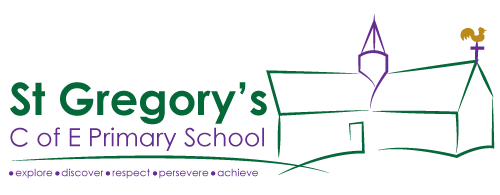 “Where learning has no limits”Parents Newsletter Autumn 2 – November 12th 2019I am not sure where this year is disappearing to? Very scary that we only have 6 weeks of term left and so many exciting things to fit in. Scarier only 42 sleeps until Christmas!!! I would like to take this opportunity to give you important information and dates for coming events. A huge thank you to our Foxes class who led the school Remembrance Service last week. I was so proud of how they reflected the true importance of Remembrance and the emotion that is felt during this time . It was lovely to see many parents and members of the community at the service. 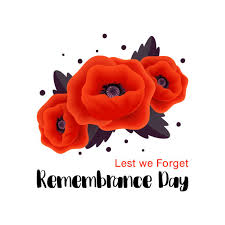 Yesterday Foxes went to the war memorial by St Gregory’s church and attended the act of Remembrance led by the Royal British legion – representatives from the class laid their amazingly creative wreath on the memorial steps.   A message from Reverend Gaenor Hockey.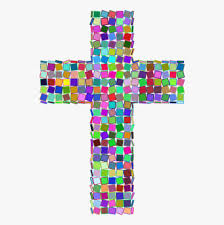 Hello from your neighbour at the Rectory! As you may know my family and I moved to Marnhull from Yeovil in the summer and I began my new post here as Associate Priest (Part time) in September.It has been great to begin to get to know the children and staff at the school when we meet every Wednesday afternoon for our church worship and when I meet with the Worship Ambassadors with Mrs Cook -Paine to plan the services together. I have also recently joined the school governors as ‘ex officio’ governor and I look forward to getting to know you as parents in the coming months too!Mrs Field and I have met a few times and we are both very keen to encourage and deepen the links between school and church life in the future. There are some great ideas for 2020 brewing..so watch this space!In the meantime, if you would like a visit or a chat with me please contact me gaenor@protonmail.com, phone 01258 268971 or via the church website or facebook page.Every blessingRevd GaenorAs a school the Governors, staff, children and I would like to welocme Rev’d Gaenor and all very much look forward to working with her. Friday Worship (Praise Assembly)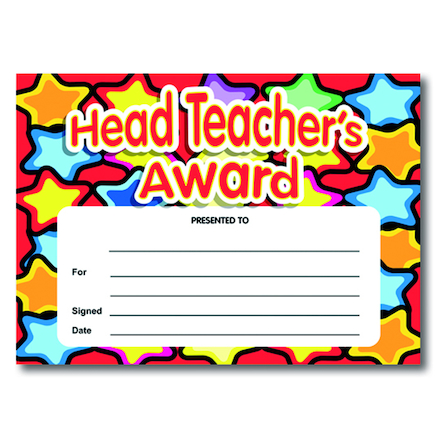 The change of format for our Praise assemblies seemed to work well and thank you to all those parents who attended them and supported their children. Each week it was lovely to see the children sharing their wonderful learning to everyone. We will commence the class assemblies again in the Spring term. As this half term is very busy and leads up to Christmas – we will have Friday 22/11 as general Praise assembly. Then no more until the new year as we will be doing rehearsals for our Christmas performance. This Friday (15th) there is going to be an inter-house Rugby tournament (weather permitting), parents are welcome to come and see this during the afternoon. Musical Instruments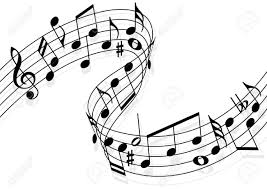 Badgers class have been learning brass instruments this term and have now moved on from blowing with no noise to sounding absolutely amazing!! I am sure your children have been practising at home and you can hear the difference – hopefully?!?! They will be doing a small concert to the school and parents on Monday 9th December at 9.00am.  St Gregs v Marnhull  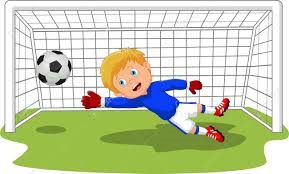 The sun was shining, the smell of pizza, hot chocolate and ‘deep heat’ wafting across Marnhull recreation ground on Sunday. Our school adult team, very enthusiastically put on their footie boots and took on the village team. What a match it turned out to be. St Gregs held the lead for most of the match, had a good percentage of possession and certainly had the motivation to win – unfortunately in the last 15 minutes of the match Marnhull had a burst of energy popped x2 goals in making the finals score 4:2 to them. Thank you so much to my team for giving up their time and for fundraising for our children. I know there is now a great deal of discussion about other matches / training etc – perhaps the premier is in their sights!!! Spencer Mogridge needs a special mention for organising the event and rallying together our awesome team!    Just putting it out there but perhaps us ladies need to have a think about possibly a netball team or a ladies football match? 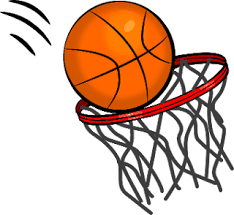 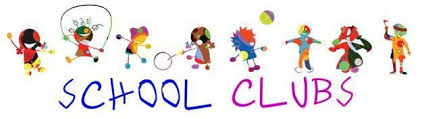 Please can you ensure that your child does attend the clubs which they have signed up to.  Staff do give up their own time to run these and it is very disheartening if only half of the children go. If numbers fall to less than 8 children it is not worth staff running them. I shall be monitoring things closely over the next few weeks. The children need to be committed and not just want to attend the exciting events like festivals or matches. I know on occasion we do have to cancel but will always put children in ‘Woodland Wonders’ after school club to accommodate any inconvenience.   Non uniform Friday 15th November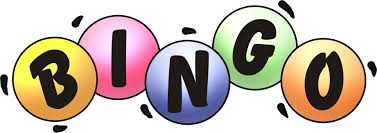 This Friday is non uniform day run by PTFA. Please bring in donations of raffle prizes for their Bingo / Beer & Chilli night on Friday 29th November. As this is also Children in Need day – I am happy for children to have ‘Crazy’ hair.  Friday 13th December £1 donation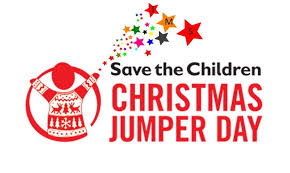 Children can wear a Christmas jumper or onesie to school. During the day there will be a number of fun activities for the children to take part in. Please send your children in with some loose change as these will be at a cost of 10p per activity –raising funds for Save the Children. In the afternoon starting at 1.45pm – we will be hosting a talent show. Any children wishing to take part can sign up in school. Any parents who have a hidden talent they are willing to share please let me know!!! Or if you would like to do something with your child – that would be fantastic!! There will be judges and prizes! Parents welcome to come and watch or participate.   Whole school Christmas Story Performance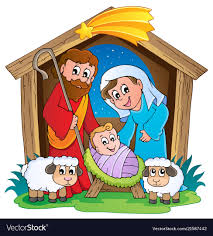 This year we are breaking with tradition and the whole school will be taking part in the retelling of the Christmas story – through readings, drama and song. This will be in the church on Tuesday 17th December 2pm / 6pm. Everyone welcome to attend this magical event. Santa Walk  / Disco  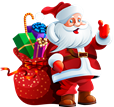 Wednesday 18th December - Children can dress up or wear own clothes on this day. We will be heading out on our Santa Walk at 9.30am – any parents/ carers welcome to join us. We will end our walk at the church where we will sing a few carols Lunch on this day will be party food for everyone – please can parents / carers provide the food below – to be brought in on the day. All the children will be together for lunch in the hall. Hedgehogs – Crisps / bread sticks / cheese straws / savoury snacksRabbits – Sandwiches – ham / cheese/ jam Badgers – sausage rolls / pork pies / vegetable snacks Foxes – fruit / cakesSchool will provide drinks / paper plates / napkins Disco – 1.45 – 2.45pm – Children can change into party clothes if they want to.  Whole School Pantomime visit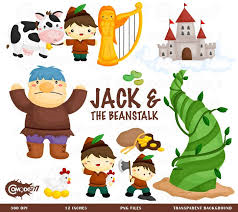 This will take place on Thursday 19th December, whole school going to Poole Lighthouse. I will be sending out a letter with details / permission slips for this in the next couple of weeks.   Diary Dates 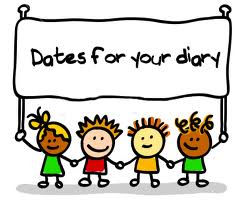 20th December 1.30pm term ends but there will be supervision until 3.15pm for children unable to go at that time. 6th January 2020 – Staff Inset 7th January Term starts for children17th – 21st February –half term6th – 21st April – Easter holidayMonday 20th April – Staff INSETMonday 25th – 29th May – half termFriday 17th July – Term ends – 1.30pmMonday 20th July – Staff INSETHeadteacher Message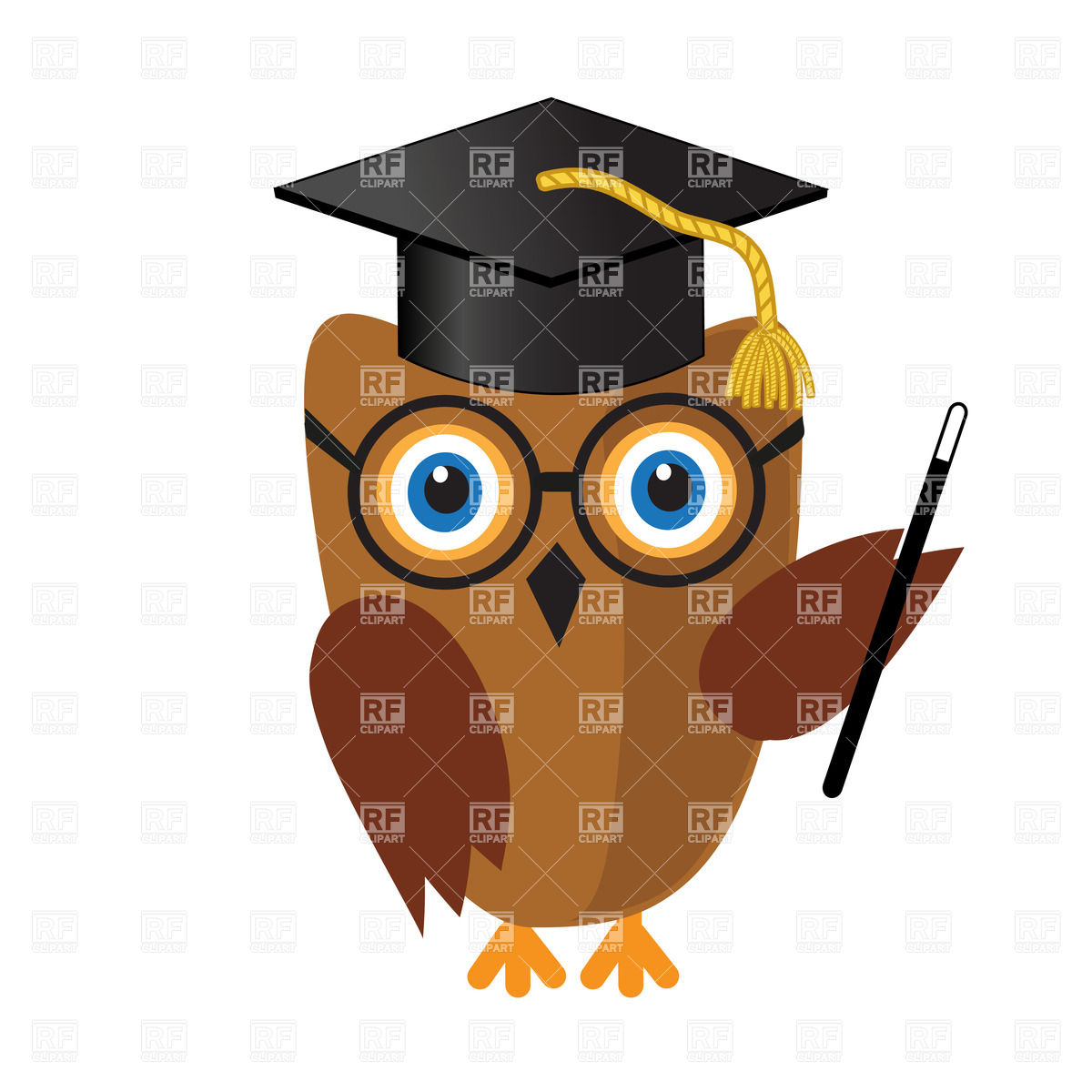 This year we are having a real drive with the children on reading  - please support and encourage your children to read at home and to share books with you, family and friends. If you have any photos of your child reading in a unique place – please forward them to me as I would like to use them for a display to encourage ALL to read. My e mail is: head@stgregorymarnhull.dorset.sch.ukAs head I feel it is important to give parents the opportunity to share their thoughts, ideas and opinions on St Gregory’s. It seems ages since the last Parent Forum meeting. I would like to hold one this term on Tuesday 26thth November at 2.15pm.  Any parent / carers are welcome to attend and discuss any issues relating to school. Alternatively, if you feel you have something that you would rather discuss with me individually - please just call for an appointment, e mail or just pop in and grab me to arrange a suitable time. We are very fortunate to have the most wonderful children at our school and I want them to be happy, feel secure and have a real passion and love for learning, each and every day they are with us. There will be times of challenge, they will need to be resilient and ‘dig deep’ to achieve the next steps in their learning – but they will be incredibly proud of themselves when they do,  as will we all be. With my best wishes as alwaysDebbie Field